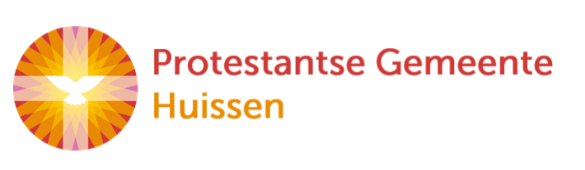 zondag 3 december 20231e adventszondag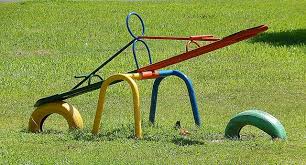 Thema: wankelpunt en kantelpuntMuziek D E    V O O R B E R E I D I N GDe klok luidt - het wordt stilWelkom, begroeting en uitleg over het liturgisch bloemstukDrempelgebed: we zingen lied 297 (met cantorij)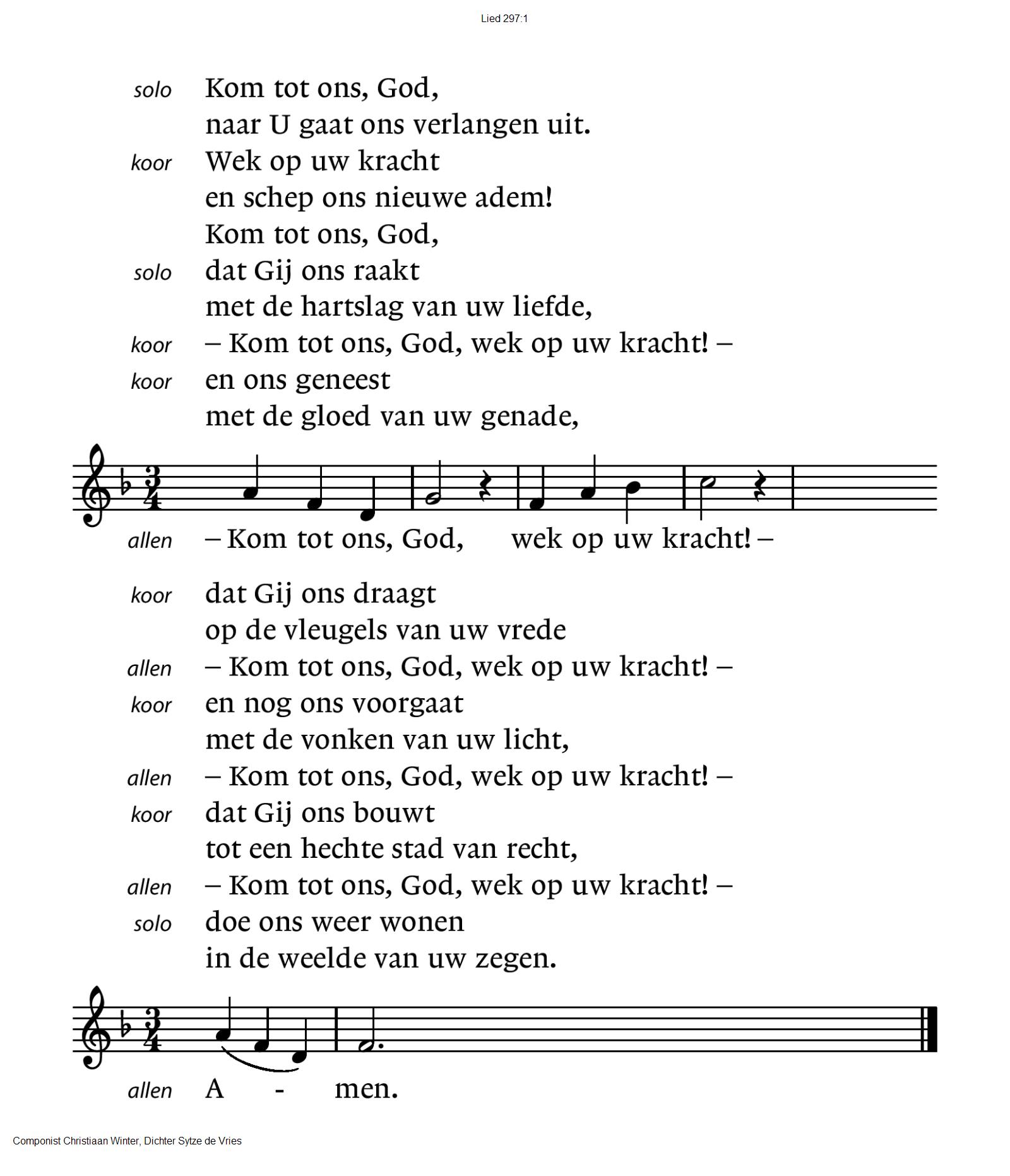 (gemeente gaat staan)Zingen 	lied 432a (antifoon bij de psalm)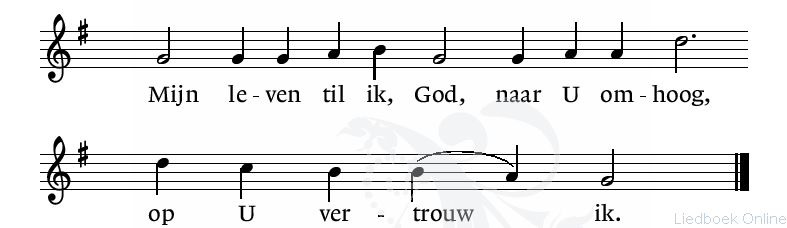 Zingen	lied 25: 2 en 4 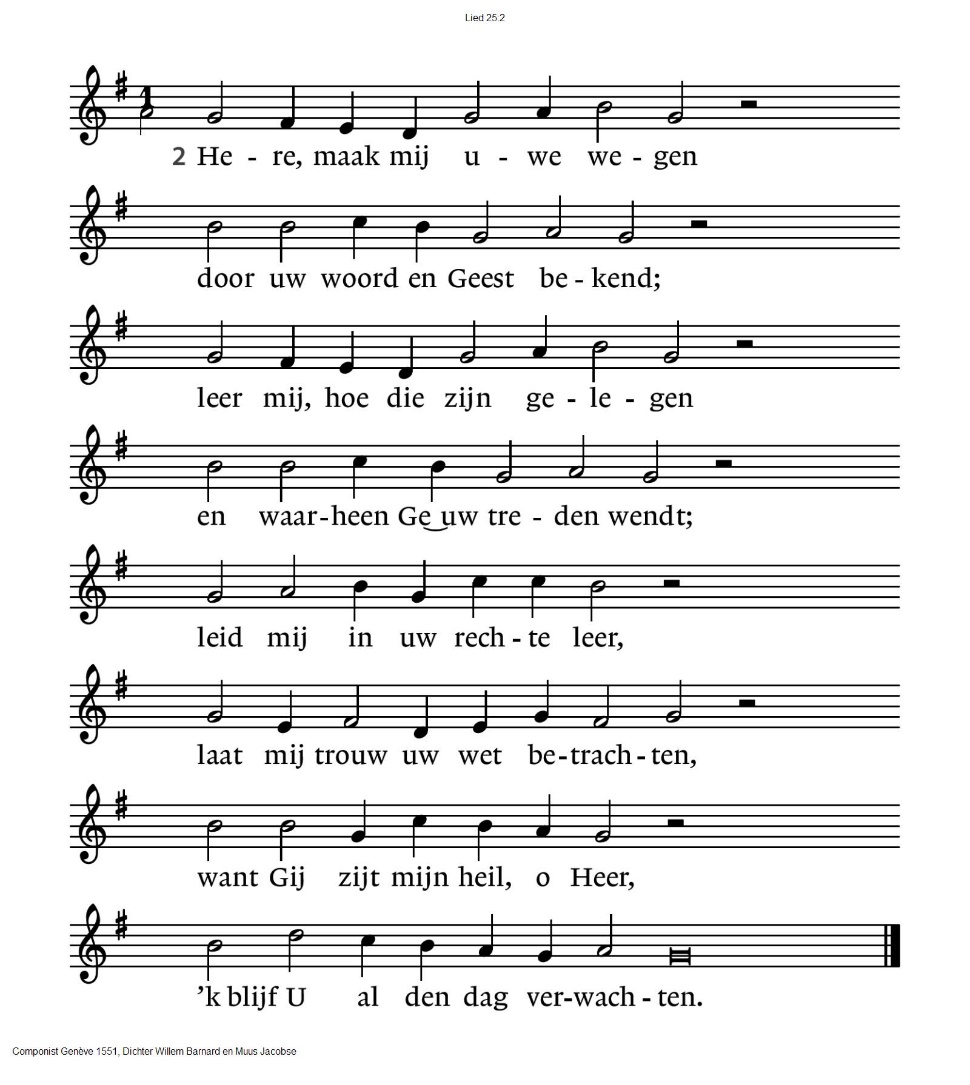 	2. God is goed, Hij is waarachtig	en gaat zijn getrouwen voor,	brengt, aan zijn verbond gedachtig,	zondaars in het rechte spoor.Hij zal leiden ’t zacht gemoedin het effen recht des Heren:wie Hem ned’rig valt te voet,zal van Hem zijn wegen leren.Zingen 	lied 432aBegroetingv. Vrede zij u allen!a.  DE WERELD ZIJ VREDE!v.  Wij roepen God aan.a.  WIE IS GOD?v.  Die hemel en aarde gemaakt heeft,a.  DIE TROUW IS TOT IN EEUWIGHEID,v.  die de verdrukten recht verschafta.  DIE DE HONGERIGEN BROOD GEEFTv.  die de Geest zendta.  EN WIJ WORDEN HERSCHAPEN.(gemeente gaat zitten)Aansteken van de eerste adventskaarsZingen 	projectlied (refrein-couplet-refrein)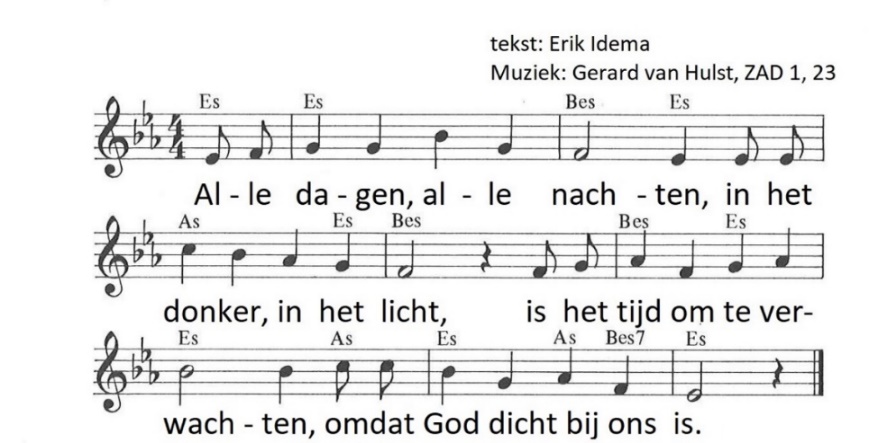 Zondag 1e advent:Als je weet dat hij zal komen,maar je weet nog niet wanneer:houd dan steeds je ogen openvoor de komst van onze Heer.Refrein: Alle dagen, alle nachten…KyrieZingen	lied 463: 6, 7, 8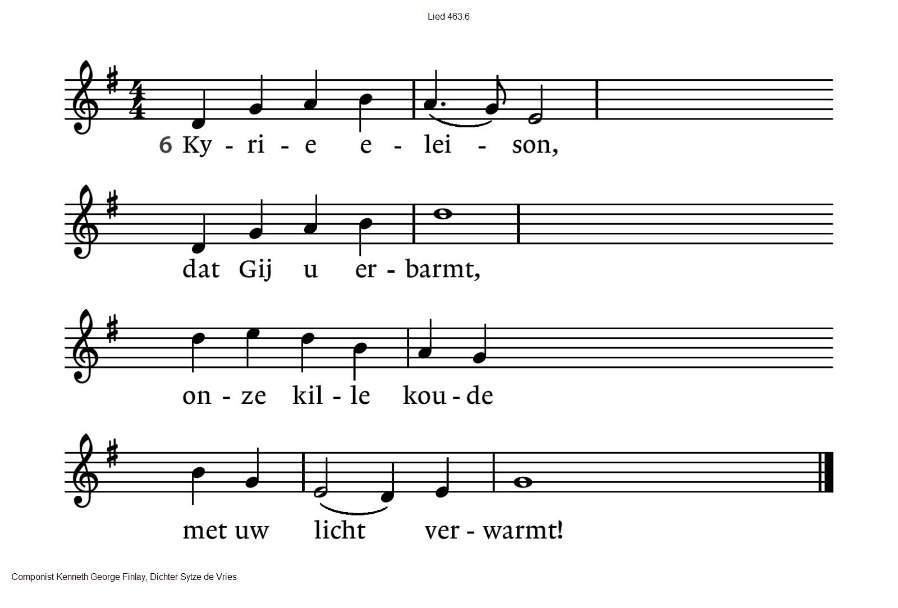 D I E N S T   V A N   D E    S C H R  I F TInleiding op de lezingenGebed om de GeestDe tafelkaarsen worden aangestokenLezen	Filippenzen 1: 1-11Zingen 	lied 439: 1 en 3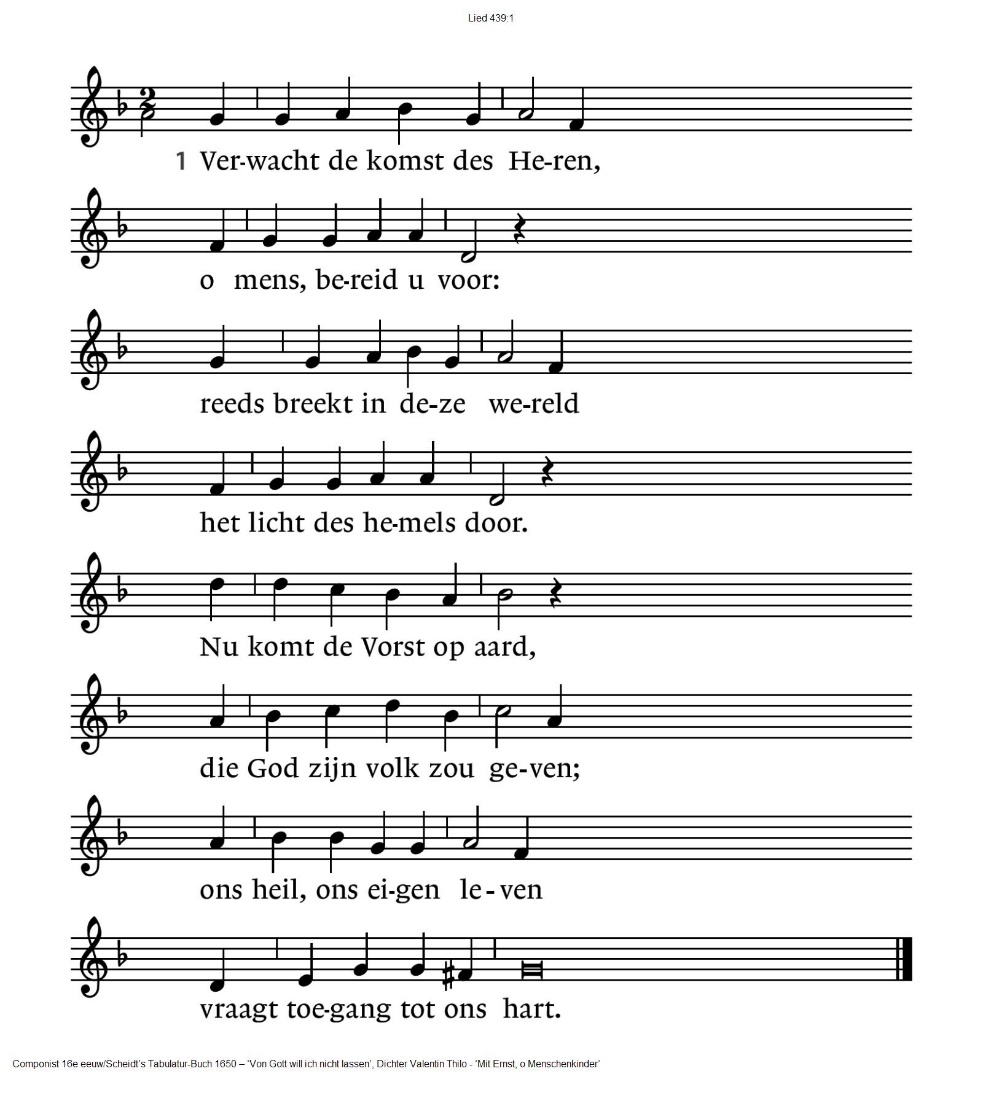 3. Een hart dat wacht in ootmoedis lieflijk voor de Heer,maar op een hart vol hoogmoedziet Hij in gramschap neer.Wie vraagt naar zijn geboden bidden blijft en waken,in hem wil woning makenhet heil, de Zoon van God.Lezen	Marcus 13: 24-37Zingen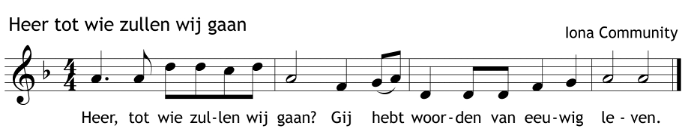 OverdenkingMuziekGebeden (tussendoor zingen wij lied 458a Zuivere vlam)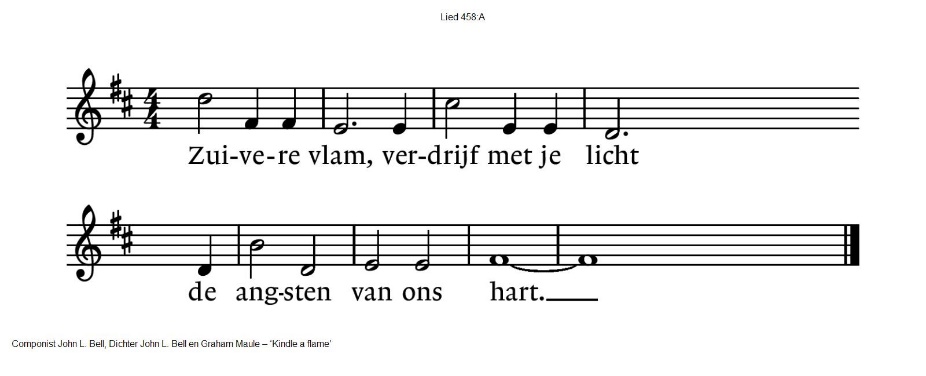 Stil gebedCollecte  	D: Kerk in Actie, kinderen in de knel (Oeganda)K: Pastoraat en eredienstV I E R I N G   V A N   S C H R I F T   E N   T A F E LNodigingZingen 	tafellied ‘Gij die van meet af aan’ (cantorij en predikant)Gij die van meet af aan voor ons de ruimte scheptom voor uw aangezicht een wereld op te bouwenwaar liefde woont die vruchtbaar maakt en leven wekt	wij zegenen uw Naam.Gij die van meet af aan de mensen roept bij naamom als een evenbeeld de aarde te behoedenen tot elkaars geluk zo goed als God te zijnwij zegenen uw Naam.Gij die ons in een mens voorgoed nabij wilt zijnJezus een man vol licht en liefdevolle woordenDie ons de weg laat zien die naar de vrijheid voertWij danken u voor hem.Gij die ons in een mens de nieuwe toekomst toontWaar wij genodigd zijn uw kinderen te wordenDie dankbaar kunnen leven voor uw aangezichtWij danken u voor hem.Die daags voor hij lijden ging uw naam gezegend heeftHet brood gebroken heeft en onder ons verdeelde‘dit is mijn lichaam, neemt en eet ervantot mijn gedachtenis.Die ook de beker nam en ons te drinken gaf: dit is het bloed, dat voor u wordt vergoten, neemt allen en gedenkt het nieuwe verbondTot mijn gedachtenisGij die uit dood en graf uw Zoon hebt opgewektOmdat Gij nooit verlaat het maaksel van uw handenMaak ons vertrouwd met u die onze harten kentVervul ons van uw Geest.Gij die uw woning maakt waar ieder welkom is: breng mensen tot elkaar geef de wereld vredebeziel de volken tot uw gerechtigheidVervul ons van uw Geest.Gij die ten einde toe ons uw trouw betoont,Het woord gestand zult doen dat Gij eens hebt gesprokenVersterk in ons de hoop in U die Liefde zijtBewaar ons in uw NaamO, bron van alle licht, die onze Schepper zijtDie in uw Zoon U toont als Lamp voor onze voetenOns door uw Geest bezielt met nieuwe levenskrachtGezegend zij uw Naam.Onze Vader (wij geven elkaar de hand)VredegroetUitdelingswoorden brood en uitdelen van broodUitdelingswoorden wijn en uitdelen van wijn en druivensap Zingen	Bless the Lord my soul	(Zegen mijn ziel de Heer en prijs zijn heilige naam.	Zegen mijn ziel de Heer, die mij naar het leven leidt)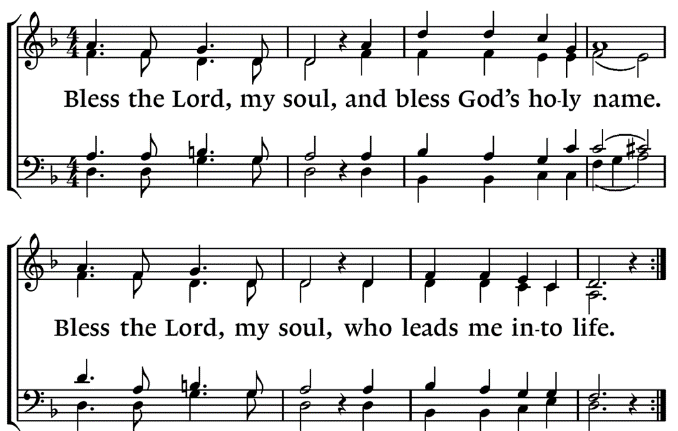 De cantorij zingt een zegenliedDe liefde Gods gaat met ons medeals wij straks weer naar huis toe gaangeeft zij geloof en hoop om morgenvoor medemensen klaar te staan.De trouw van God gaat met ons mede, al gaat elk mens een eigen pad.
Ook in het dagelijkse leven
houdt God ons vast, maar zacht, omvat. De zegen Gods gaat met ons mede door hoog door laag langs heg en steg, in weer en wind en jaargetijden.
Zij draagt ons heel de levensweg Zegen	en gezongen AMENMuziek.-.-.-.-.-.Reacties op de viering zijn welkom in de doos in de hal óf via het adres::    reactieviering@pknhuissen.nlIn de werkgroep VIEREN worden deze besproken en wordt er gekekenhoe we daarmee onze vieringen kunnen ‘verbeteren’.Voorganger OrganistM.m.v. Lector  ds. Jan Bos Herman Schimmel de cantorijSipkje Schimmel7. Christe eleison,nog is niet verstomdons verlangend roependat Gij spoedig komt!8. Kyrie eleison,wees genadig, Heer!Breng ons naar de morgenwacht niet langer meer!